- 미세먼지 해결 돕는 국민 아이디어 공모전-공모를 통해 국민들의 생각 및 아이디어를 발굴, 미세먼지 관리 종합대책 보완방안에 반영□ 공모개요○ 공 모 명 : 미세먼지 저감 및 대응 정책․실천운동 아이디어 공모○ 공모기간 : ’18.7.23 ~ ’18.8.24 (한달간)○ 응모자격 : 국민 누구나 가능(개인 또는 3인 이하 팀)○ 공모 분야- 미세먼지 저감을 위한 현실적인 아이디어- 미세먼지로 인한 피해예방을 위한 기술/정책 아이디어- 미세먼지 국민 실천 및 캠페인 아이디어 ○ 접수방법 : 국민생각함, 이메일□ 추진계획○ 추진일정○ 심사 : 1차 심사(내부 심사), 2차 심사(심사위원회 최종심사)- 1차 : 실행가능성, 창의성, 경제성, 효율성, 실행가능성, 노력도 및 심의위원이 정하는 기준에 따라 선정- 2차 : 정책활용가능성(60), 아이디어의 참신성(40), 기타 심사위원이 정하는 기준(10) ○ 시상계획 : 수상자 “온누리상품권” 지급※ 전통시장 활성화를 위해 온누리 상품권 시상□ 홍보계획○ (외부 업체 위탁) 전문 홍보업체를 통한 홍보 - 대학생 공모전 사이트, 대학교 사이트 자유게시판, 대학생 카페, 맘카페, 미세먼지 카페 등 관심 대상자 중심 채널 게시글 홍보- 포스터 부착을 통한 홍보 - 보도자료 배포를 통한 홍보 ○ (재단 자체)- 자체 채널 통한 홍보 - 메일링 리스트를 통한 홍보 - 대형 병원, 관련 산업 분야, 관련 학회에 대한 공문 통한 홍보○ (환경부) 환경부 채널 게시 및 대기오염 전광판, 읍․면․동을 통한 홍보- 보도자료 배포를 통한 홍보 - 교육부, 교육청 공문을 통한 홍보 - 산하 기관 공문을 통한 홍보 - 출입기자단 등을 활용 SBS, 블로그 등 홍보 ○ (한국대기환경협회) 자체 홈페이지 및 메일링을 통한 홍보 1. 공 모 명 : 미세먼지 저감정책․실천운동 아이디어 공모2. 공모기간 : ‘18. 7. 23.(월) ~ 8. 24.(금) ※접수마감시간 18시 3. 공모내용 : 미세먼지를 줄일 수 있는 정책 및 시민이 일상생활 속에서 쉽게 실천할 수 있는 다양한 아이디어 4. 응모자격 : 지역, 연령 관계없이 국민 누구나 가능5. 제출서류 및 응모방법❍ 제출서류 : 응모신청서(붙임 참조)❍ 응모방법 : 국민생각함, 이메일1. 국민생각함(http://me2.do/xaDzKShz) 페이지 방문 후,
'미세먼지 아이디어공모전 안내_제안서 양식_개인정보활용동의서.doc'을 다운 받고, 아래 위치한  '공모시작후 참여'버튼 누르기2. 환경재단 홈페이지 공지사항 (http://goo.gl/PNmwFr) 혹은환경부 홈페이지 (http://www.me.go.kr)에서'미세먼지 아이디어공모전 안내_제안서 양식_개인정보활용동의서.doc'을 다운 받고,이메일 (idea@greenfund.org) 제출 6. 심사 일정○ 심사 일정 : 2018. 8. 25. ~ 9. 9. ○ 심사 결과 발표 : 2018. 9. 10.(목) - 환경부 홈페이지(http://www.me.go.kr), 환경재단 홈페이지(http://www.greenfund.org) 게시 및 수상자 개별 안내※ 상기 일정은 여건에 따라 변경될 수 있음.7. 선정방법- 1차 : 실행가능성, 창의성, 경제성, 효율성, 실행가능성, 노력도 및 심의위원이 정하는 기준에 따라 선정- 2차 : 정책활용가능성(60), 아이디어의 참신성(40), 기타 심사위원이 정하는 기준(10) 8. 시상내역 : 수상자 “온누리상품권” 지급※ 전통시장 활성화를 위해 온누리 상품권 시상9. 제출 시 유의사항❍ 응모신청은 1인 1 신청서 내용에 한하며, 제출된 응모신청서는 반환하지 않고 이에 대한 제반 권리는 환경부에 귀속됨.❍ 추진일정 등은 경기도의 여건상 일부 변동될 수 있으며, 시상내역은 응모건수 및 수준에 따라 조정 될 수 있음.❍ 응모작품수가 적거나 내용이 부적합한 경우 심사위원회 합의에 의해 당선작을 결정하지 아니할 수 있음.10. 기타 문의사항환경재단 미세먼지센터 (담당자 한종택 02-2011-4333 / jthan@greenfund.org)미세먼지 · 아이디어 제안서※ 세부 제안 내용 별첨 가능【 개인정보 수집 ․ 활용 동의서 】□ 관리부서 : 환경재단 미세먼지센터 □ 관련법규 : 개인정보 보호법 제15조, 제22조, 제24조□ 기본 개인정보 수집 ․ 활용 [필수]※ 개인정보 제공 동의 거부 권리 및 동의 거부에 따른 불이익 내용 또는 제한사항 - 개인정보 수집 동의를 거부하실 수 있습니다. 다만, 동의하지 않을 경우 공모전 심사 대상에 포함되지 못합니다. - 개인정보는 공모전 이외의 다른 목적으로 사용하지 않습니다. 개인정보 수집 ․ 활용에 동의 하십니까? □동의함. □동의하지 않음.※ 개인정보 제공자가 동의한 내용외의 다른 목적으로 활용하지 않으며, 제공된 개인정보의 이용을 거부하고자 할 때에는 개인정보 관리책임자를 통해 열람, 정정, 삭제를 요구할 수 있음「개인정보보호법」 등 관련 법규에 의거하여 상기 본인은 위와 같이 개인정보 수집 및 내용에 동의함.2018년 월 일성 명 :            (인)환경재단 미세먼지센터 귀하아이디어 공모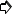 심사(심사위원회)수상자 발표시상식7.23~8.248.25~9.99.109.14구 분선정인원시상금액계7명150만원환경부장관상1명30만원권 환경재단이사장상1명20만원권한국대기환경학회 회장상1명20만원권한국환경공단 이사장상1명20만원권한국산업기술원 원장상1명20만원권대한LPG협회 협회장상1명20만원권한국환경자동차협회 협회장상1명20만원권「미세먼지 저감정책 ․ 실천운동」아이디어 공모전구 분선정인원시상금액계7명150만원환경부장관상1명30만원권 환경재단이사장상1명20만원권한국대기환경학회 회장상1명20만원권한국환경공단 이사장상1명20만원권한국산업기술원 원장상1명20만원권대한LPG협회 협회장상1명20만원권한국환경자동차협회 협회장상1명20만원권붙임 1제안서 양식 ※ 제안서 표지만 준용하되, 내용은 자유롭게 작성접수번호(제안자 작성 금지)제안자성 명제안자연락처(전화번호)이메일주소제안제목제안제목분야(선택)분야(선택)□ 미세먼지 저감 정책 □ 국민 실천운동 □ 미세먼지 대응 정책□ 미세먼지 저감 정책 □ 국민 실천운동 □ 미세먼지 대응 정책□ 미세먼지 저감 정책 □ 국민 실천운동 □ 미세먼지 대응 정책□ 미세먼지 저감 정책 □ 국민 실천운동 □ 미세먼지 대응 정책제안내용제안내용2018년   월   일					제안자 성명           (서명 또는 인)2018년   월   일					제안자 성명           (서명 또는 인)2018년   월   일					제안자 성명           (서명 또는 인)2018년   월   일					제안자 성명           (서명 또는 인)2018년   월   일					제안자 성명           (서명 또는 인)2018년   월   일					제안자 성명           (서명 또는 인)붙임 2개인정보 제공 및 이용 동의수집․이용하려는 개인정보의 항목개인정보의 수집․이용의 목적개인정보 이용기간 및 보유기간이름본인 식별 절차에 이용미세먼지 아이디어 공모전의 심사 및 시상시까지 활용이메일, 연락처공지사항, 관련자료 발송, 서비스정보의 제공미세먼지 아이디어 공모전의 심사 및 시상시까지 활용